These criteria must be met to install a rain garden:	The garden 10 ft or more from a structure with a basement or sub-surface crawl space.	There is sufficient space to build a garden that can manage the drainage area (reference rain garden tables).	There is a safe place for the overflow (downslope, away from structures).	The infiltration rate is adequate to safely infiltrate runoff (typically between 0.5 in/hr and 6 in/hr).	The rain garden is not within a drip line of a tree (or won’t negatively impact existing tree).

	The rain garden manages stormwater that would otherwise run into the sewer.If a roof is not being disconnected and the existing hardscape on the property is already draining towards a permeable surface equal or greater in area, then the property will not be eligible for a rain garden. If the hardscape area is steeply sloped towards the permeable area or the permeable area is steeply sloped, and the permeable area is small compared to the hardscape area, then the may be eligible for a rain garden.Please attach a detailed estimate, including	Price points: the total, Rain Check subsidy, and balance (homeowner portion)	Non-Rain Check work scope	Planting detail/design list (not a species list)Submit this form, site sketch, photo forms and estimate to Zach Popkin: RainCheck@pennhort.org                                         Rain Garden Consultation report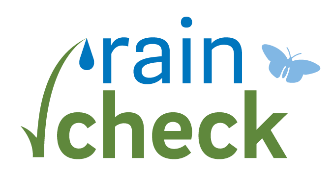 CLIENT informationCLIENT informationCLIENT informationCLIENT informationParticipant Name:Street Address:cONTRACTOR information cONTRACTOR information cONTRACTOR information cONTRACTOR information Contractor NameConsultation Date/TimeParticipant interview Participant interview YesNoDoes your basement get wet?Does your basement get wet?Do you have a sump pump in the basement?Do you have a sump pump in the basement?Are there any problems with roof drainage/leakage?Are there any problems with roof drainage/leakage?Are there any problems with gutters/downspouts/risers?Are there any problems with gutters/downspouts/risers?Do you experience ponding or stagnant water in your yard?Do you experience ponding or stagnant water in your yard?Do you have any other drainage issues?Do you have any other drainage issues?Have you participated in PWD’s Basement Protection Program?Have you participated in PWD’s Basement Protection Program?If the participant answered “yes” to any of the above, please provide detail below:If the participant answered “yes” to any of the above, please provide detail below:If the participant answered “yes” to any of the above, please provide detail below:If the participant answered “yes” to any of the above, please provide detail below:Ask participant for access to the basement. If access is denied, end consultation. 
Please look for any obvious signs of moisture, and take photos as necessary (minimum of 2). Submit these to Zach Popkin along with this report.Ask participant for access to the basement. If access is denied, end consultation. 
Please look for any obvious signs of moisture, and take photos as necessary (minimum of 2). Submit these to Zach Popkin along with this report.Ask participant for access to the basement. If access is denied, end consultation. 
Please look for any obvious signs of moisture, and take photos as necessary (minimum of 2). Submit these to Zach Popkin along with this report.Ask participant for access to the basement. If access is denied, end consultation. 
Please look for any obvious signs of moisture, and take photos as necessary (minimum of 2). Submit these to Zach Popkin along with this report.Feasibility Feasibility Feasibility Feasibility YesNoIs the installation of a rain garden feasible on the property?     Is the installation of a rain garden feasible on the property?     Is the installation of a rain garden feasible on the property?     Is the installation of a rain garden feasible on the property?     If not, please explain:If not, are any other Rain Check tools feasible on this property?If not, please explain:If not, are any other Rain Check tools feasible on this property?If not, please explain:If not, are any other Rain Check tools feasible on this property?If not, please explain:If not, are any other Rain Check tools feasible on this property?If not, please explain:If not, are any other Rain Check tools feasible on this property?If not, please explain:If not, are any other Rain Check tools feasible on this property?INstallation DetailsINstallation DetailsINstallation DetailsINstallation DetailsINstallation DetailsINstallation DetailsDrainage Area                             sq.ft.Infiltration rate                                       in./hr.                                         in./hr.                                         in./hr.  Shape and dimensions of proposed rain garden: Shape and dimensions of proposed rain garden: Shape and dimensions of proposed rain garden: Shape and dimensions of proposed rain garden: Shape and dimensions of proposed rain garden: Shape and dimensions of proposed rain garden: Describe the installation site:Describe the installation site:Describe the installation site:Describe the installation site:Describe the installation site:Describe the installation site:Distance to next downslope structureDistance to next downslope structureDistance to next downslope structureDistance to next downslope structureDistance to next downslope structureDistance to next downslope structureSun conditions:                   Full Sun                               Part Shade                                 ShadeSun conditions:                   Full Sun                               Part Shade                                 ShadeSun conditions:                   Full Sun                               Part Shade                                 ShadeSun conditions:                   Full Sun                               Part Shade                                 ShadeSun conditions:                   Full Sun                               Part Shade                                 ShadeSun conditions:                   Full Sun                               Part Shade                                 ShadeMethod of downspout conveyance:Method of downspout conveyance:Method of downspout conveyance:Method of downspout conveyance:Method of downspout conveyance:Method of downspout conveyance:Overflow location:Overflow location:Overflow location:Overflow location:Overflow location:Overflow location:Estimated start date:Estimated start date:Estimated start date:Estimated start date:Estimated start date:Estimated start date: